		         BATH SPA UNIVERSITY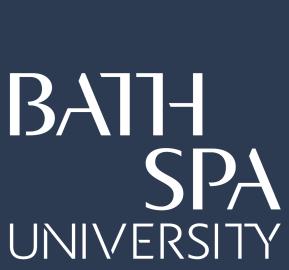 MEETING OF THE UNDERGRADUATE FRAMEWORK CENTRAL ASSESSMENT BOARD – PART TWOUndergraduate Framework ADD SEMESTER Central Assessment BoardDay Date Month, HH:HHVirtual Meeting by Google MeetMINUTESPresent: Also in attendance: Apologies: Introduction and welcome from ChairApologies for AbsenceDeclarations of Interest Chair’s remarksConfirmation of Results and Progression – Bath Spa University Provision (by virtual sign-off on spreadsheet)Confirmation of Results and Progression – Partner Institutions Provision (by virtual sign-off on spreadsheet)Comments from Chief External ExaminerArrangements for Chair’s ActionAny Other BusinessDate of Next Meeting – DD MM YYYY